24th Annual 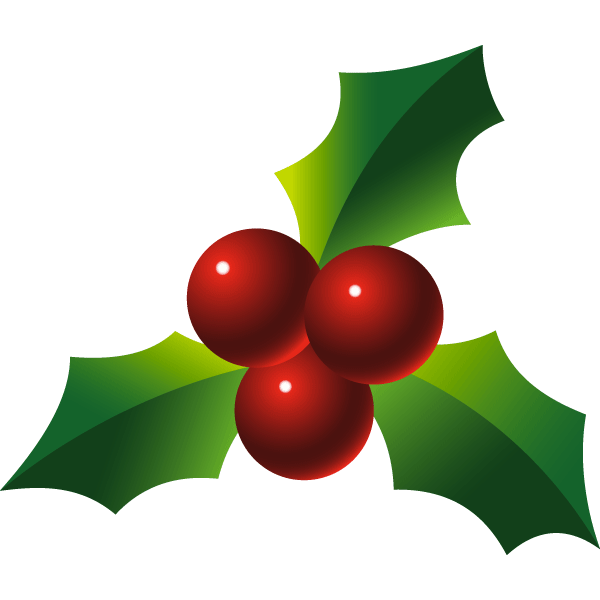 Happy Holidays Celebration at Silveyville Tree Farm in Dixon for Children with Disabilities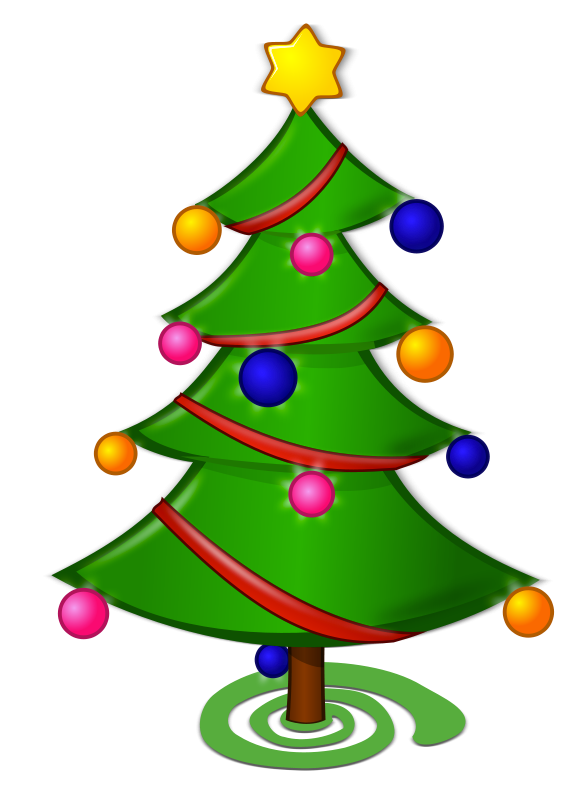 Friday December 11, 2015, 10am—NoonMatrix Parent Network and Parent Volunteers invite all preschool and school-age children with disabilities or special needs and their families to enjoy this free annual tradition. Please come and enjoy: 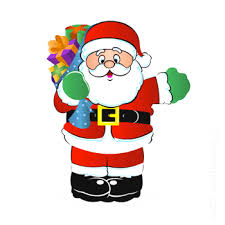 -Sleigh rides, Visit with Santa, Hot Apple Cider, Popcorn, and more Fun!RSVP: Please call for reservations to ensure that all children will receive a small gift from Santa. Classroom teachers are encouraged to plan field trips. Children must be accompanied by an adult. To RSVP, email Martha at marthap@matrixparents.org no later than December 1 and provide ages and gender of children attending.We would like to thank the Silveyville Tree Farm family for their generous donations, refreshments, and the opportunity to use their tree farm for this special event. Directions: -Take I-80 East to Dixon-Exit Pitt School Road-go left on Pitt School Road (over the freeway)-Go approximately 1/2 mile and turn left on Silveyville Road-Follow the signs to Silveyville Tree Farm at 6208 Silveyville Road This event is sponsored by a grant to Matrix Parent Network from the California Family Empowerment Centers (Grant #____) and our local community partners including: Silveyville Tree Farm, ___.Matrix serves families of children with special needs in the North Bay and is one of 100 Parent Training and Information (PTI) centers nationwide, authorized throughout the U.S. Department of Education’s IDEA law.